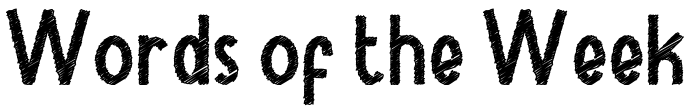 ReceptionAutumn 2 Week 4To support your child with their word reading, each week we will be sending home a list of the focus sounds/words that your child has been learning in school in addition to their reading books. Please spend time practising these sounds/words at home.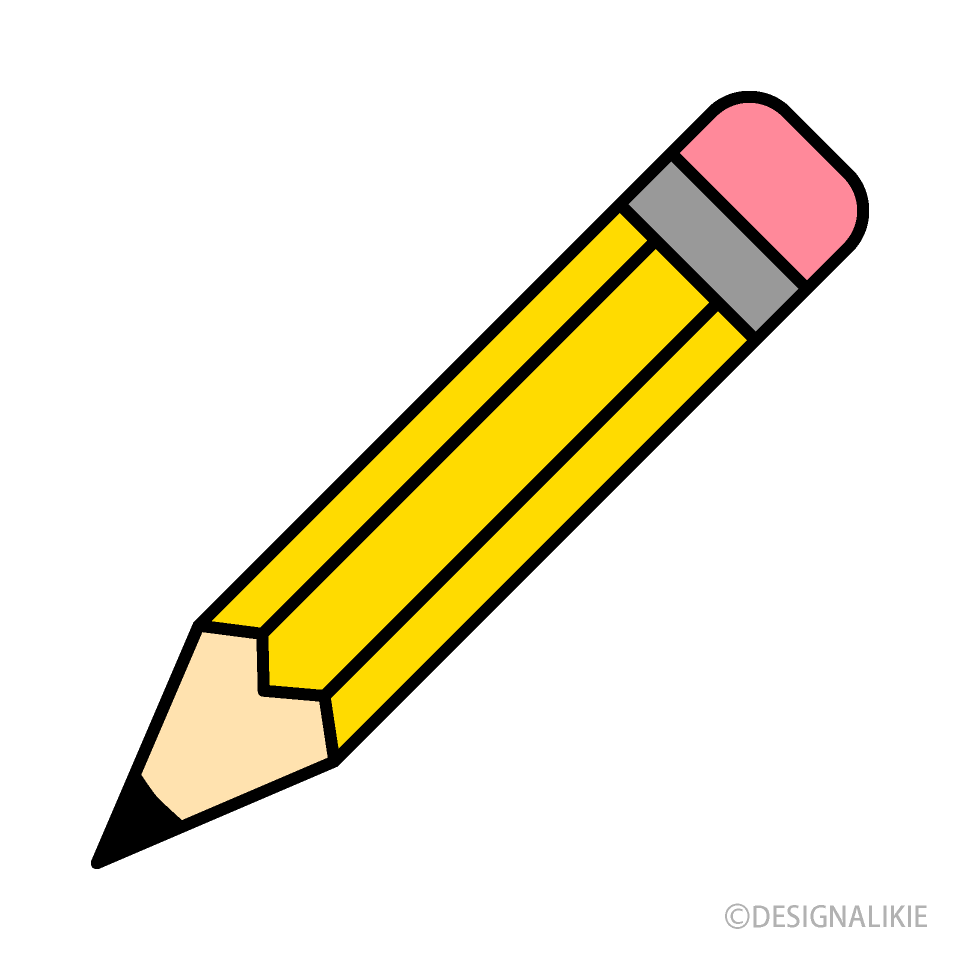 To support your child with their word reading, each week we will be sending home a list of the focus sounds/words that your child has been learning in school in addition to their reading books. Please spend time practising these sounds/words at home.To support your child with their word reading, each week we will be sending home a list of the focus sounds/words that your child has been learning in school in addition to their reading books. Please spend time practising these sounds/words at home.We have learnt the sounds:sh   th   ng   nkWrite - Practise your letter formation: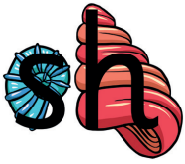 sh sh sh sh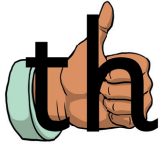 th th th th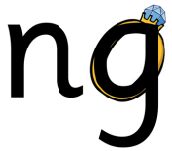 ng ng ng ng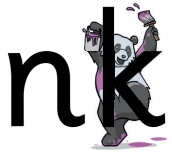 nk nk nk nkWrite - Practise your letter formation:sh sh sh shth th th thng ng ng ngnk nk nk nkWe have learnt to blend the words:shellshopfishthisthudmothringthingwingpinkwinksinkWrite - Practise your letter formation:sh sh sh shth th th thng ng ng ngnk nk nk nkWrite - Practise your letter formation:sh sh sh shth th th thng ng ng ngnk nk nk nkWe learnt the tricky words: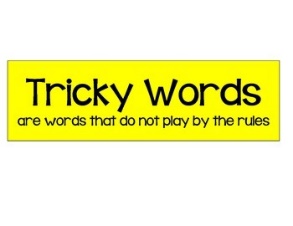 she  push  he   ofWrite - Practise your letter formation:sh sh sh shth th th thng ng ng ngnk nk nk nkWrite - Practise your letter formation:sh sh sh shth th th thng ng ng ngnk nk nk nkScan this code using a phone or IPad to watch helpful videos and find downloadable resources linked to the sounds.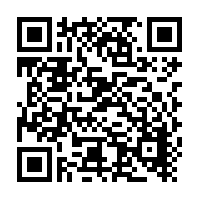 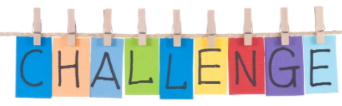 Ask a grown up to read out each of the words to you. Can you hear the sounds and write them to spell each word?Ask a grown up to read out each of the words to you. Can you hear the sounds and write them to spell each word?Please use https://www.phonicsplay.co.uk/ to further reinforce phonics at home. We have been learning phase 2.Username: westhampsteadPassword: phonics21Username: westhampsteadPassword: phonics21